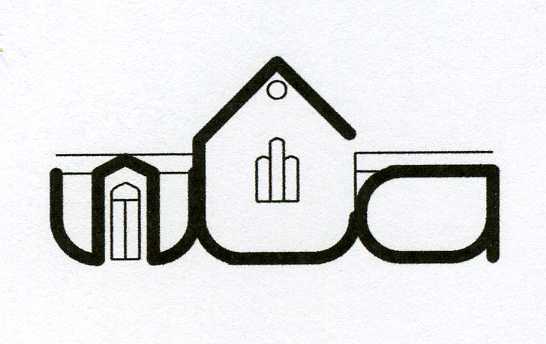 Wingrave Community AssociationMinutes of the AGM held on Tuesday 12th June 2018 at 8pm in the Community CentrePresent: Neil Laming (Chairman); Andy Targell (Treasurer); Louise Wyles (Secretary); Lynne Roxbee Cox; Lydia Giggle; John Hawkes; Tony Horne; Chris Harrison; Lynne CrumpApologies: Alan Frost; Janet Frost; Norman Rickard; Patrick Roxbee Cox; Tony Lambourne; Suzanne Cuthbert; Brenda HorneThe minutes of the AGM held on Tuesday 13 June 2017 were approvedThere were no matters arisingChairman’s reportThank you expressed to the council for all the work carried out to help Neil whilst he’s been chair – particular thanks to Andy, Tony, Lou, Lynne and Lydia.Phases 1 and 2 of Vision 2020 has been completedNeil will stay on the committee to project manage the hall renovationsNeil is very proud of the improvements that have been carried out and has enjoyed his time as chairNeil has offered any help required in the futureThanks expressed to Neil for all of his work as chairTreasurer’s reportTreasurer took the meeting through the financial statements for the year ended 31st March 2019 which were proposed, approved and adopted for the year. The chairman signed the accountsExpenses were high with money taken from the major repairs fund for the bar renovationsIncome was good considering the time the hall was shut for the renovationsCouncil agreed the finances are in line with expectations and there was no cause for concern. Thanks expressed to Andy for his work Election of OfficersNeil Laming stood down as chairman and Andy Targell was elected chairman Louise Wyles re-elected unopposed as secretaryAndy Targell stood down as treasurer and Lyn Crump was elected unopposed as treasurerElection of councilAll present members, and those who sent their apologies, were elected to the council in addition to the property trustees.Appointment of Independent ExaminerPheroza Bulsara has agreed to continue as independent examiner for another year and was unanimously elected.Any Other BusinessThere being no other business the meeting closedAndrew Targell  	ChairmanLynne Crump	TreasurerLouise Wyles		SecretaryDate of next AGM: to be agreedLouise WylesSecretarysecretary@wingrave-wca.co.uk